Revise it - Who’s who of Anglo-Saxon and Norman England?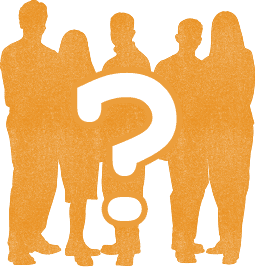 Task 2 - Highlight all of the Saxons in one colour, the Normans in a second colour and Scandinavians (Sweden, Norway, Denmark) in a third colour.  Task 3 – If you needed to answer a question on the Godwins which names would you need to include?  Write a list below.  Task 4 – If you needed to answer a question on the succession crisis in 1066 which names would you need to include?  Write a list below.  (Succession – who should be the next king).  Task 5 – If you needed to answer a question on the Saxon rebellions against William which names would you need to include?  Write a list below.    Task 6 - If you needed to answer a question on The Revolt of the Earls in 1075 which names would you need to include?  Write a list below.    Task 7 - If you needed to answer a question on William’s family which names would you need to include?  Write a list below.    Task 8 – Now try to learn them and get others to test you.  How many out of 20 can you remember?  IndividualWho are they?William IWilliam was Duke of Normandy.  In 1066 he became King of England after winning the Battle of Hastings.  William was a strong ruler who survived many rebellions.  William died in 1087.  Also known as William the Conqueror.  Edward the ConfessorHarold GodwinsonEdwin, Earl of MerciaEdgar AethlingRobert CuminWilliam FitzOsbernHarald HardradaHereward the WakeArchbishop LanfrancQueen MatildaMorcar, Earl of NorthumbriaOdo, Bishop of BayeuxRobert of NormandySweyn King of DenmarkTostig, Earl of NorthumbriaWaltheofWilliam RufusArchbishop StigandChallenge - The three below are all together for a reasonChallenge - The three below are all together for a reasonRoger, earl of HerefordEmma FitzOsbernRalph Earl of Norfolk